EUREKA SPRINGS SCHOOL OF THE ARTSwww.essa-art.org	479-253-53842024 MENTORED WOODWORKING RESIDENCY APPLICATION      Before applying, please carefully review the Residency Program DetailsAccessibility Accommodations:(Check all that apply):   Student  Veteran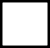 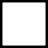 Do you wish to be considered for a scholarship?	 Yes  NoIf selected, do you wish to offer your work for sale at the closing reception?  Yes	 NoResidency Date: Residency will span 2 weeks from June 17, 2024 to June 29, 2024, with a required orientation on June 16, 2024.Application Deadline: April 17, 2024, 5 pm (CST). Award notifications will be made by April 19. Applicationsand support materials must be submitted electronically to program@essa-art.org.REQUIRED FOR ALL APPLICATIONS:Statement of Intent. Provide a statement (no longer than 1 page) including the following:Tell us why you are interested in participating and what you hope to gain from the experience.Identify your objectives for the 2-week residency.Describe your past participation in related workshops or training, and membership in any pertinent associations or guilds, if available.Describe your past woodworking experience and any processes used.Submit up to five images of your recent personal work as jpg files (300dpi). You may include a description of materials and processes used and attach as a separate document.1 reference (non-relative) with contact information.By submitting this form, I, 	, certify that all information submitted by me on this application is true and correct and that I have thoroughly reviewed, understand, and agree with all residency expectations and details. I understand and agree that Eureka Springs School of the Arts reserves the right to change the selection criteria and residency policies without prior notification. The final decision to award residencies is at the sole discretion of the Eureka Springs School of the Arts. Furthermore, I understand that I will be responsible for material costs, and other fees not covered by the awarded residency. The Eureka Springs School of the Arts reserves the right to withdraw the residency offer should any false information, omissions, or misrepresentations furnished within the application be discovered. Upon withdrawal of the said offer, the offer would be rendered null, and void and I understand and agree that I must refund immediately any funds already consumed to the Eureka Springs School of the Arts.NameNameNameMailing AddressMailing AddressMailing AddressCity:State:Zip:Email:Phone:Phone:Website:Facebook/ Instagram:Facebook/ Instagram:Gender (Optional):MF   Prefer to self-describe:Pronoun(s) (Optional):Race/Ethnicity (Optional):